Guía de Matemática     Nombre: ____________________________________________Números del 101 al 120Completa la tabla con los números que falten:Coloca en la siguiente tabla el número anterior y el posterior:Completa la siguiente serie descendente120Completa la tabla con los números que falten:Coloca en las siguientes tablas el número anterior y el posterior:Cuenta de 2 en 2 hasta llegar al 140Cuenta de 5 en 5 hasta llegar al 140Números del 101 al 160Completa con los números que falten:Coloca en las siguientes tablas el número anterior y posterior:Números del 101 al 180Completa la tabla con los números que falten:Cuenta de 5 en 5 hasta llegar al 180: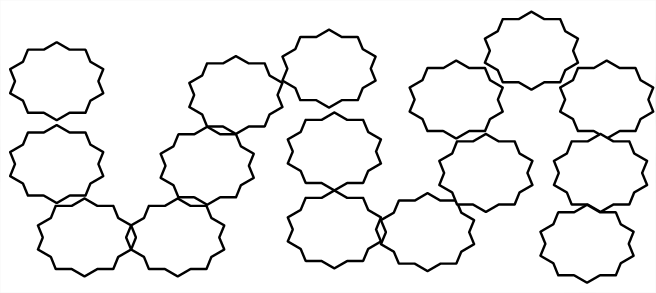 Cuenta de 10 en 10 hasta llegar a 180: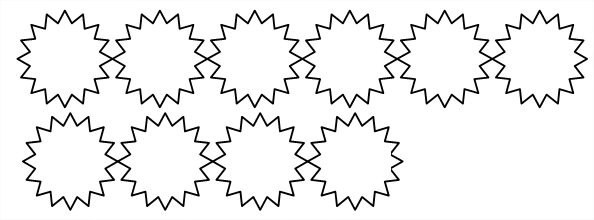 Números del 101 al 200Completa la tabla con los números que falten:Cuenta del 102 al 200 de 2 en 2: Cuenta de 5 en 5 desde el 100 al 200: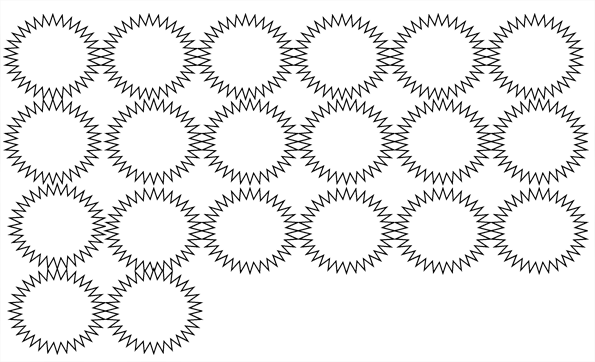 Cuenta de 10 en 10 del 100 al 200: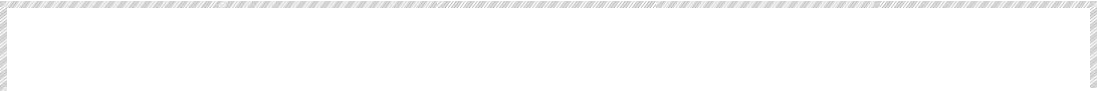 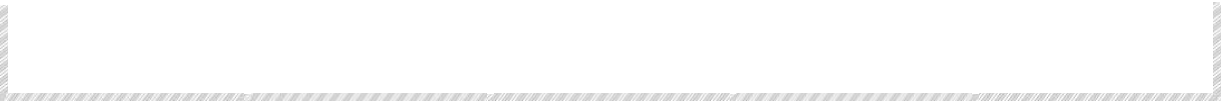 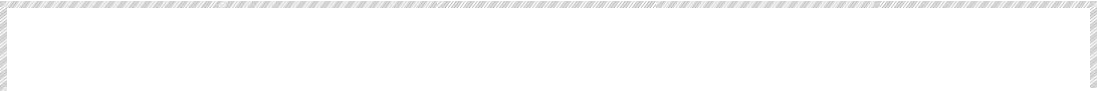 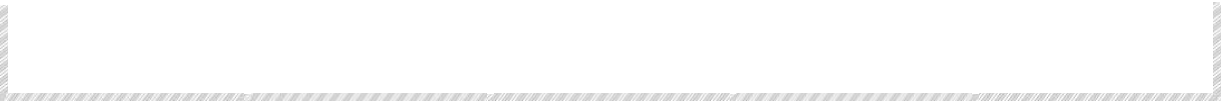 101106109113117120Número anteriorNúmero posterior113118104100115101115130136Número anteriorN°Número posterior115120125130135102120130140105140101115130133146160Número anteriorNúmero posterior160145123110152116101114136151165180101120131155183200102110120130140160170180190200